Supplementary MaterialTable S1. Conceptual definitions of the variablesTable S2. Pearson correlation between the variables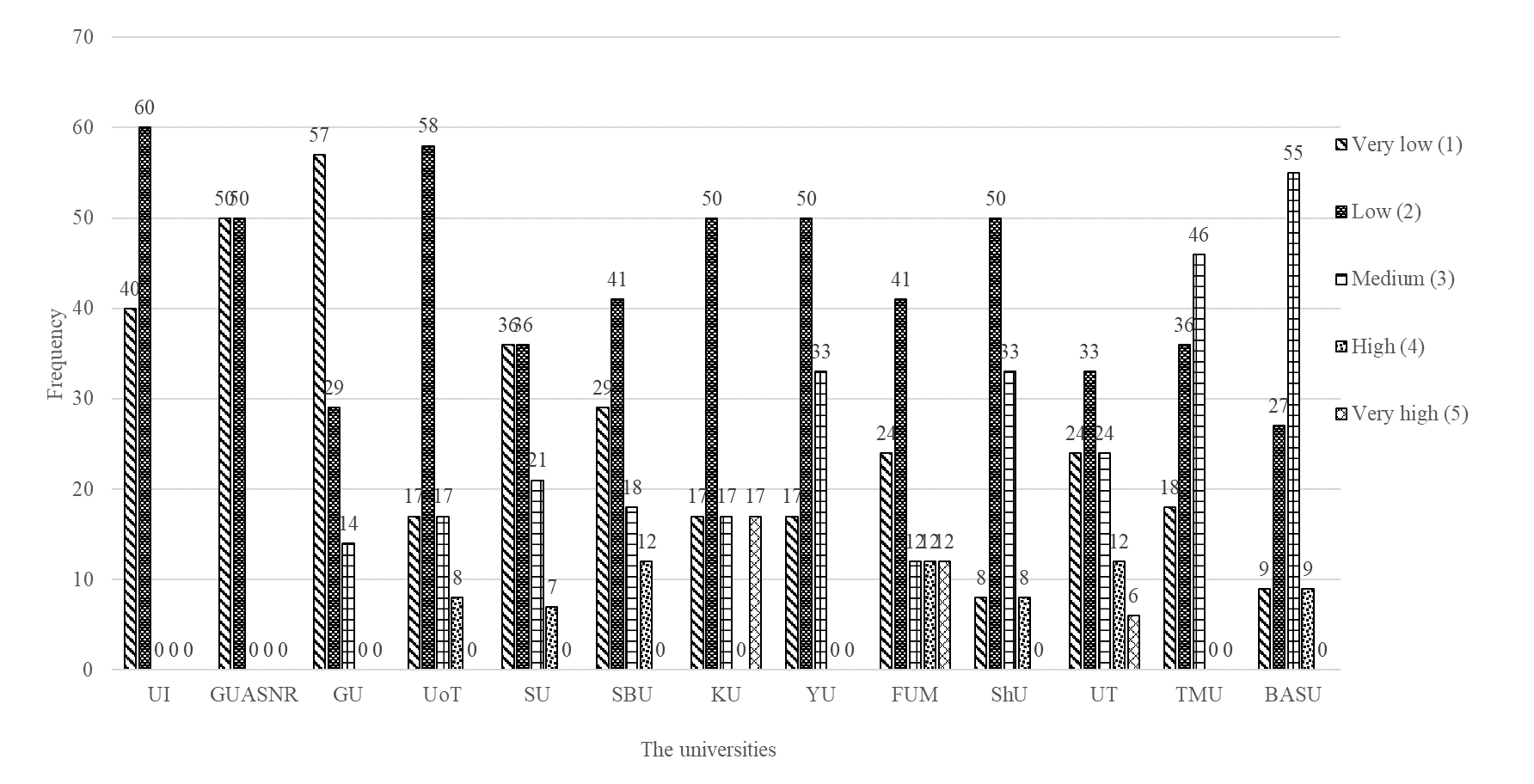 Figure S1. Distribution of responses to the variable of USER by the universitiesItemVariable                                                 Definition1EconomicThe university advocates for green jobs by allocating a budget and reducing costs through the use of clean technologies.2OrganizationalThe university integrates environmental considerations into its operations.3SocialThe university engages with the community by providing environmental public, humanitarian, and philanthropic services. It also provides voluntary advisory and technical services, offers feedback on environmental decisions made by local and national authorities, and takes part in improving actions. Additionally, it celebrates and appreciates environmental behaviors of individuals and institutions.4RegulatoryThe university develops requirements, instructions, codes, guidelines, approvals, incentives, and other tools to fulfill its environmental responsibilities and goals.5EducationalThe university defines the quality of education that aligns with improving the environmental situation of the community and organizes related training workshops.6ResearchThe university defines the quality of research that aligns with improving the environmental situation and produces knowledge (such as books and meetings) to address ongoing environmental challenges in the community.7CulturalThe university instills environmental ethics, patterns, norms, values, beliefs, and attitudes within communities.8QuestioningThe university encourages critical thinking and creativity in addressing environmental problems and issues among students and the public.QuestioningSocialCulturalRegulatoryResearchEducationOrganizationalEconomicVariable10.581**Organizational10.195**0.599**Education10.685**0.570**0.555**Research10.296**0.310**0.284**0.263**Regulatory10.221**0.578**0.623**0.536**0.527**Cultural10.631**0.301**0.724**0.673**0.579**0.552**Social10.719**0.595**0.317**0.659**0.622**0.502**0.500**Questioning0.675**0.670**0.645**0.615**0.670**0.705**0.610**0.598**USER* Correlation at a significance level above 95%                 ** Correlation at a significance level above 99%* Correlation at a significance level above 95%                 ** Correlation at a significance level above 99%* Correlation at a significance level above 95%                 ** Correlation at a significance level above 99%* Correlation at a significance level above 95%                 ** Correlation at a significance level above 99%* Correlation at a significance level above 95%                 ** Correlation at a significance level above 99%* Correlation at a significance level above 95%                 ** Correlation at a significance level above 99%* Correlation at a significance level above 95%                 ** Correlation at a significance level above 99%* Correlation at a significance level above 95%                 ** Correlation at a significance level above 99%* Correlation at a significance level above 95%                 ** Correlation at a significance level above 99%